Základní škola a Mateřská škola Karla Klostermanna Železná Ruda, příspěvková organizace   Zahradní 403, Železná Ruda, 340 04   + 420 376 397 024 www.skolaruda.cz Č. j.: ZS/2022/140 Výroční zpráva o činnosti školy 
za školní rok 2021/2022 Základní škola 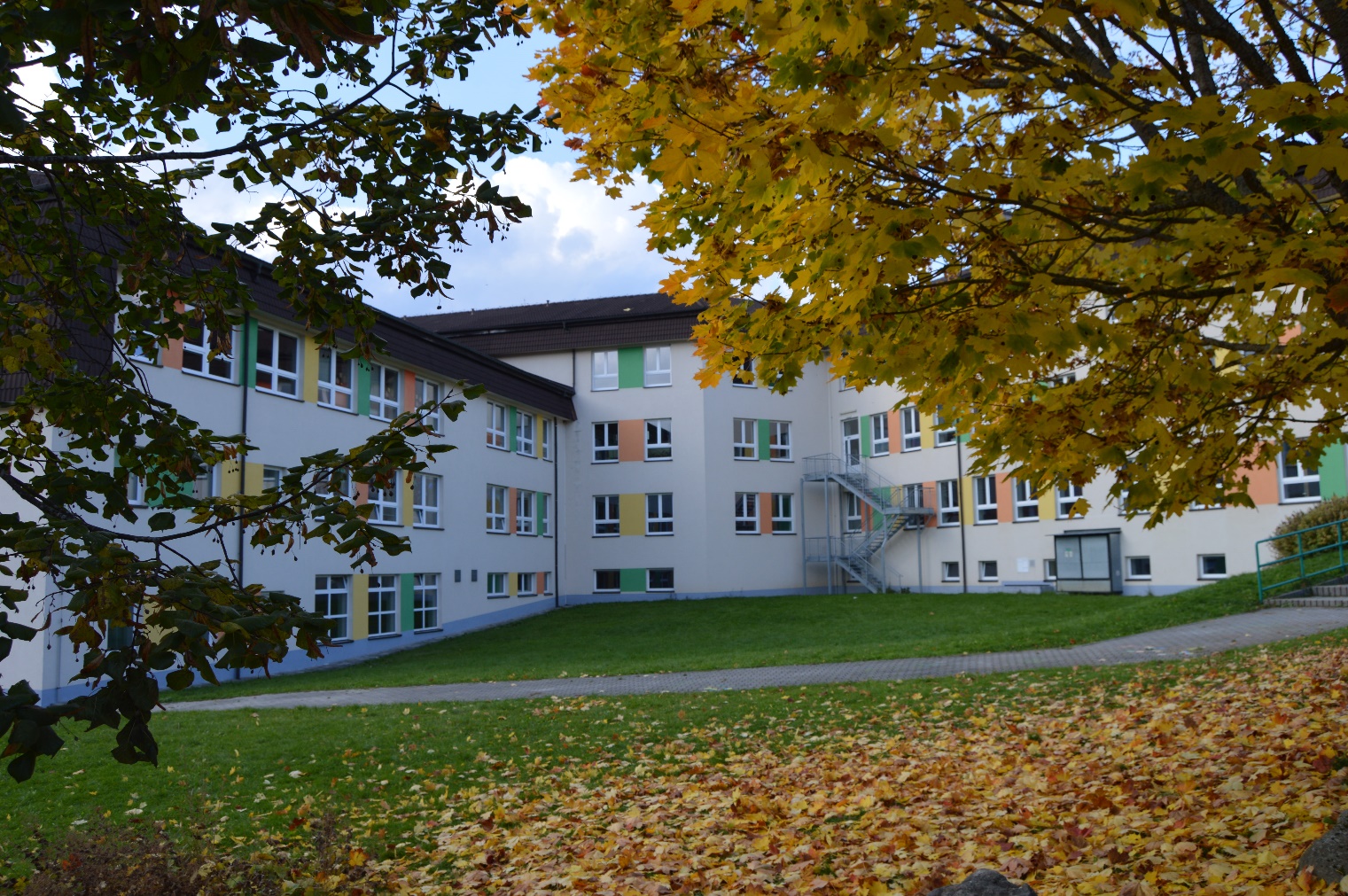 Základní údaje o škole 1.1 Název školy, spojení 1.2 Zřizovatel Město Železná Ruda, Klostermannovo náměstí 295, 340 04 Železná Ruda 1.3 Zařazení do sítě škol č. j. MSMT-41534/2018-3 ze dne 12. 12. 2018, s účinností od 15. 12. 2018 1.4 Seznam pracovišť (dle Rozhodnutí o zařazení do sítě) 1.5 Vzdělávací program školy 2. Přehled pracovníků školy 2.1 Zaměstnanci školy Pedagogičtí pracovníci Školní družina Ekonomický úsek Školní jídelna Provozní zaměstnanci 2.2 Počet zaměstnanců školy 2.3 Kvalifikovanost pedagogických pracovníků ve školním roce 2021/2022 * DPS – doplňkové pedagogické studium 2.3 Věkové složení pedagogických pracovníků ve školním roce 2021/2022 2.4 Výuka vedená odborně způsobilým učitelem 3. Součásti školy a kapacita školy 3.1. Typ školy úplná, spojené ročníky v jedné třídě: ne 3.2. Spádový obvod školy Železná Ruda, Alžbětín, Hojsova Stráž, Špičák; Prášily, Nová Hůrka 3.3. Specializované a speciální třídy  	nejsou 3.4. Individuální integrace a žáci s SVP3.5. Specializovaná výuka pro žáky s SPU: nekoná se 3.6. Materiálně technické zajištění školy Budova školy je objekt z roku 2000, který je tvořen třemi křídly. Jedno křídlo tvoří 2 tělocvičny (24 mx12 m, 18 mx7 m) s umělým povrchem a pět tříd I. stupně. V tomto křídle je také městská knihovna a školní družina. Další křídlo tvoří čtyři třídy II. stupně, učebna ICT, laboratoře biologie, chemie a fyziky a šatny. Ve spojovací části obou křídel je v přízemí sborovna učitelů. V I. patře probíhala během druhé poloviny školního roku rekonstrukce učeben pro mateřskou školu. Třetí křídlo je přízemní se školní kuchyní a jídelnou. V suterénu se nachází aula, školní dílny, cvičný byt, hudebna a učebny hudby ZUŠ Nýrsko. Celá škola v létě 2015 prošla revitalizací pláště budovy a výměnou oken a vchodových dveří.  Sportovní areál tvoří hřiště s umělým povrchem 44 m x 22 m, 160 m atletická dráha s 80 m rovinkou, doskočiště pro skok daleký, tréninková stěna na tenis. V červnu začala dlouho odkládaná generální rekonstrukce školního stadionku.Škola má celkem 30 pevných PC a 35 notebooků s možností rychlého internetového připojení. 3.7. Školská rada Datum zřízení školské rady: 1. 1. 2006 Počet členů školské rady školy: 9  Školská rada byla zřízena na základě znění zákona č. 561/2004 Sb., § 167, o předškolním, základním, středním, vyšším odborném a jiném vzdělávání (školský zákon), ve znění pozdějších předpisů.  Poslední volby proběhly: 15. 11. 2018 Přehled členů Školské rady  4. Údaje o zápisu k povinné školní docházce a následném přijetí do školy 4.1. Zápis žáků do 1. třídy Žáci plnící PŠD podle § 38: 3PŠD – povinná školní docházka Žáci plnící PŠD zvláštním způsobem celkem za školu (§ 38, § 41 školského zákona):  5 5. Údaje o výsledcích vzdělávání žáků 5.1. Prospěch žáků  Pozn: Žák 6. ročníky neuspěl u opravné zkoušky z matematiky a opakuje ročník.V celkovém počtu žáků jsou započteni žáci – uprchlíci před válkou na Ukrajině. Hodnocení prospěchu 
podle zákona Lex Ukrajina. 5.2. Chování žáků 5.3. Docházka žáků (celkem za školní rok): 	Omluvená absence:  	 12 456 hod. I. pololetí/ 9 868 hod. II. pol. 	Neomluvená absence: 	1 hod I. pololetí/ 0 hod. II. pol.5.4. Přehled volitelných předmětů: Konverzace z anglického jazyka Konverzace z německého jazyka Základy chemie 5.5.    Absolventi školy a jejich další uplatnění po ukončení povinné školní docházky 			Údaje o přijímacím řízení na střední školy 5.6. Způsob zařazení vzdělávací oblasti Výchova k volbě povolání  (dle Metodického pokynu MŠMT č. j. 19 485/01-22) Problematika výchovy k volbě povolání je zařazena do předmětu Občanská výchova již od 6. třídy ZŠ a pokračuje kontinuálně až do 9. třídy. V průběhu školního roku 2021/2022 se uskutečnilo tzv. PROFI-vyšetření žáků 8. třídy ZŠ prováděné Pedagogicko-psychologickou poradnou v Klatovech. Toto vyšetření pomáhá žákům i rodičům při výběru vhodné střední školy po ukončení 9. třídy ZŠ. Činnost kariérové poradkyně spočívala v konzultacích v pomoci orientovat se při výběru vhodné střední školy. Seznámili se rovněž s problematikou pracovních příležitostí na trhu práce, s postupem při hledání zaměstnání, s nutností případných rekvalifikací a dalšího celoživotního vzdělávání.  5.7. Plnění Programu environmentálního vzdělávání, výchovy a osvěty Vzhledem k poloze školy na hranicích Národního parku Šumava (dále jen NP) 
a Chráněné krajinné oblasti Šumava (dále jen CHKO) je řešena problematika ochrany přírody na 1. stupni ZŠ v předmětech prvouka, vlastivěda a přírodověda. Na 2. stupni ZŠ pak zejména v předmětech přírodopis a zeměpis. Všechny aktivity, kterých se školáci účastnili, byly zrušeny z důvodu pandemické situace v ČR.5.8. Ochrana člověka za mimořádných situací V průběhu celého školního roku zařazujeme do učiva většiny předmětů problematiku ochrany člověka za mimořádných situací a bezpečnosti vůbec. Ochrana člověka za mimořádných situací je zaměřena zejména na chování člověka při požáru, zemětřesení, za extrémních klimatických podmínek, ekologické havárie, při kterých unikají do životního prostředí nebezpečné látky atd. Využíváme přitom odbornou literaturu, DVD, osobní zkušenosti učitelů i žáků, články z novin a časopisů a rovněž informace získané z internetu. Základní informace pro zdárné naplnění obsahu vzdělávacího předmětu je na webových stránkách: www.ocmu.cz. Pozornost je věnována také oblasti první pomoci, zejména získání praktických dovedností. Další pozornost věnujeme bezpečné docházce do školy a ze školy a dalším možným rizikům spojených s pobytem mimo školu. Specifické zimní podmínky Šumavy vyžadují věnovat velkou pozornost nebezpečím hrozícím při zimních sportech, pádu ledových mas ze střech. V létě upozorňujeme na nebezpečí spojená se sportovními aktivitami v přírodě a koupáním. S žáky vedou vyučující rozhovory o zdravotních rizicích při pobytu v ČR i v zahraničí. Velkou pozornost, zejména na I. stupni vyučující věnují dopravní výchově.  V současné době nelze podcenit válečné operace ruské armády na území Ukrajiny, v blízkosti států EU. Je potřebné žactvo připravit na různé druhy použití zbraní (rakety, jaderné taktické zbraně). 6. Údaje o dalším vzdělávání všech pracovníků školy 6.1. Další vzdělávání pedagogických pracovníků V průběhu školního roku 2021/2022 se účastnili učitelé obou stupňů ZŠ a MŠ řady vzdělávacích akcí – seminářů a on-line webinářů pořádaných zejména Krajským centrem vzdělávání a Jazykovou školou Plzeň, SYPO a odbornými kabinety. Webináře byly věnovány současným problémům v oblasti pedagogiky, psychologie, způsobů vedení výuky, zařazování moderních metod do vyučování, používání digitálních zařízení ve výuce, rozvoji školních vzdělávacích programů a celoživotnímu vzdělávání učitelů. 7. Údaje o aktivitách a prezentaci školy na veřejnosti 7.1. Zájmová činnost organizovaná školou 7.2. Detašovaná třída Základní umělecké školy Nýrsko Ve školním roce 2021/2022 pokračovala výuka hry na hudební nástroje, kterou jako
 v předchozích letech zajišťovala Základní umělecká škola Nýrsko. Vyučování probíhalo on-line.7.3. Školní a mimoškolní aktivity Přehled školních a mimoškolních akcí ve školním roce 2021/2022 7.4. Účast v soutěžích Účast v soutěžích ve školním roce 2021/2022  7.5. Spolupráce s dalšími subjekty (občanská a zájmová sdružení, mezinárodní styky, projekty EU atd.) Ve školním roce 2021/2022 se neuskutečnila tradiční jarní spolupráce s aldenskou školou (pandemická situace COVID – 19).Výchovné poradenství 7.6. Vyhodnocení Koncepce výchovného poradenství Péče o žáky s výchovnými a výukovými problémy pravidelně doplňována databáze žáků se SPU. Ve školním roce 2021/2022 bylo 
v systému integrovaných 19 žáků při zahajovací poradě předány informace o žácích se SPU ostatním vyučujícím tvorba IVP ve spolupráci s třídním učitelem, rodiči a PPP Volba povolání informace žákům a rodičů o studijních možnostech, poskytování individuálních konzultací žákům a rodičům žákům 9. ročníkuProfi vyšetření žáků 8. třídy v PPP Klatovy 7.7 Vyhodnocení Minimálního preventivního programu pomoc při organizaci naplňování volného času dětí (zájmová činnost při ZŠ) nenásilné začleňování protidrogové problematiky do vyučovacích hodin zadávání a vyhodnocování různých anket (zjišťování využívání volného času, vztahu 
k alkoholu a cigaretám, šikanování) uskutečnění besed s odborníky PČR, prevence početí7.8 Spolupráce s PPP, SPC průběžně po celý školní rok spolupráce s PPP Klatovy, PPP Domažlice a SPC Plzeň (problematika IVP, SPU, vyšetřování vztahů ve třídě se zaměřením na šikanování) Spolupráce se SPC Plzeň – problematika dětí s kombinovanými poruchami, IVP 7.9 Spolupráce s MěÚ, rodiči, PČR,… výborná celoroční spolupráce s Městem Železná Ruda, zejména s panem starostou Filipem Smolou a místostarosty Petrem Najmanem a Filipem Brožem prostřednictvím třídních schůzek, konzultačních hodin, individuální pohovory, informace pro rodiče, aktualizace nástěnekvelmi dobrá spolupráce s Oddělením péče o rodinu a dítě MÚ Klatovy 8. Údaje o výsledcích inspekční činnosti provedené Českou školní inspekcí  Kontrolní činnost V průběhu celého školního roku byly prováděny ředitelem ZŠ i zástupcem ředitele hospitace a kontroly, zaměřené na kvalitu vyučování.  Během kontrol byla zjištěna vysoká úroveň vzdělávání. 9. Výkon státní správy 9.1. Rozhodnutí ředitele školy 9.2. Počet osvobozených žáků Počet žáků vzdělávaných podle § 38: 	 	 	4Počet žáků vzdělávaných podle § 41: 	 	2 9.3. Počet evidovaných stížností 9.4. Naplňování zákona č. 106/1999 Sb., o svobodném přístupu k informacím 10. Analýza školního roku 2021/2022 Podařilo se: pracovat podle zrevidovaného ŠVP „Škola pro život“ č.j. ZS/2022/70realizovat program „Nové informatiky“ od 4. ročníku připravit žáky pro studium na SŠ a SOU (umístění při přijímacích zkouškách, informace ze SŠ a SOU) zápis žáků do 1. třídy – opět klasicky s přítomností dětí a rodičůzapojit ukrajinské žáky do školního procesu a výukyškola garantovala realizaci jazykového soustředění pro ukrajinské školáky od 10. do 15. července 2022; Lektorky: Marcela Skřivánková, Nikola Podlešáková (ITCveškole Praha)zajistit finanční prostředky na modernizaci interaktivní tabule, kopírek a tiskáren proškolit další učitele pro práci s ICT a využívat digitalizaci ve výucepravidelně využívat specializované třídy pro vyučování, zejména pak využití učebny informatiky a využívání interaktivních tabulí nadále zařazovat do jednotlivých předmětů problematiku ochrany člověka za mimořádných situací a problematiku volby k povolání zajistit účast učitelů na mnoha vzdělávacích akcích pořádaných zejména KCV a JŠ Plzeň, NIDV Plzeň a dalšími vzdělávacími zařízeními (viz bod 6.1) zajistit množství a kvalitu mimoškolních aktivit, a to jak pravidelných (kroužky – viz bod 6.1), tak i jednorázových (koncerty, divadelní představení, sportovní aktivity, besedy, exkurze a zájezdy atd.)  nadále rozšiřovat nabídku v oblasti výchovného poradenství – boj proti drogám a jiným návykovým látkám, zdravý životní styl, setkání s rodiči žáků s SVP, spolupracovat s profesionálními pracovníky z PPP Klatovy a SPC Plzeň, zajistit PROFI – vyšetření v 8. 
a 9. třídě ZŠ, navštívit se žáky Úřad práce v Klatovech v rámci Volby povolání atd. zajistit programy k omezení šikany a jiných forem diskriminací, informovat 
o problematice xenofobií, extremismu podařilo se zajistit finanční prostředky na asistentky pedagoga, které se starají celkem o 26 žáků se specifickými vzdělávacími potřebami nadále rozšiřovat spolupráci s místním oddělením Policie ČR – problematika drog, alkoholu a kouření, kriminality mládeže, zneužívání dětí, dopravní výchova a atd.  informovat rodiče o dění ve škole, a to prostřednictvím informací pro rodiče, třídních schůzek (2 x ročně), individuálních schůzek, informačních konzultací, internetových stránek školy  vést jednání se zřizovatelem o technickém stavu školního objektu ZŠ a odstraňovat závady spolupráce se zřizovatelem je na velmi dobré úrovni, napomáhají s odstraňováním závad a vylepšováním školy  organizovat a dále zvyšovat počet společně pořádaných akcí s Mateřskou školou nadále zkvalitňovat školní stravování v současných trendech stravování pravidelně informovat o dění ve škole v místním i okresním tisku  navázat spolupráci s profesionálními pracovníky NPŠ a pravidelně pořádat společné akce zajišťovat efektivitu topení a osvětlení, hospodaření s pitnou vodou účelně naplňovat a využívat objekt školy k ekonomické činnosti Nepodařilo se: celý školní rok – výuka, školní a mimoškolní činnost byla výrazně omezena proti epidemickými opatřeními a všechny plánované školní akce se zrušilypráce Školské rady byla omezena covidovými opatřeními a na podzim 2021 neproběhly volby do nové ŠR30. 6. 2022 byl ukončen školní rok 2021/2022 slavnostním setkání žáků a učitelů ve školní aule. Úkoly pro školní rok 2022/2023předávat smysluplné vědomosti a dovednosti žákůmrealizovat zrevidovaný školní vzdělávací program připravit se na zapojení všech žáků do povinného dálkového vzdělávání zajistit pro žáky se sociálně a kulturně odlišného prostředí ICT pro úspěšné zapojení těchto žáků do dálkového vzdělávání zajistit příjemné a bezpečné klima školy, třídy, které je založeno na partnerských vztazích mezi učiteli a žáky, na důvěře a respektu permanentně pracovat na bezpečném prostředí pro žáky a učitele neustále plnit vzdělávací program celoživotního sebevzdělávání pedagogů zabezpečit systém otevřené školy pro partnerské vztahy rodičů žáků i ostatním partnerům z řad veřejnostiv listopadu 2022 proběhnou volby do nové Školské radyzapojit do dění školy i předškoláky z MŠ nadále kvalitně připravovat žáky ke studiu na SŠ a SOU podrobně se zabývat autoevaluací školy, pedagogů, žáků) rozvíjet a uplatňovat ve výuce klíčové kompetence zařazovat do výuky problematiku finanční gramotnosti, mediální gramotnosti přirozenou cestou rozvíjet zásady etické výchovy ve všech činnostech ve škole naplňovat cíle RVP ZV, kompetence uvedené v ŠVP pravidelně vytvářet sebereflexi a zajistit naplňování ŠVP v souladu s RVP ZV důsledně zařazovat průřezová témata do výuky neustále vštěpovat zásady správného jednání v mimořádných situacích ohrožující život vést žáky a učitele k vlastenectví; připravovat žáky k obraně státu zapojit více vyučujících a žáků do vědomostních soutěží na úrovni okresu získávat další finanční prostředky z dotačních titulů PK a MŠMT trvale implementovat pravidla GDPR aktivně se podílet na mimoškolních aktivitách dětí, podporovat a vytvářet podmínky pro činnost kroužků vytvářet podmínky a podporovat školní aktivity, které obohatí děti o nové zkušenosti, zážitky a znalosti, tj. exkurze, divadelní představení, koncerty, sportovní utkání apod. trvale vést žáky ke zdravému životnímu stylu podporovat učitele v dalším sebevzdělávání, a to zejména v oblasti znalostí cizích jazyků a práce na PC, osobnostní výchovy, autoevaluace integrovat zdravotně postižené žáky do běžné ZŠ a vytvářet podmínky pro jejich vývoj udržet vysokou úroveň péče o žáky se specifickými poruchami učení aktivně podporovat žáky s mimořádným nadáním vést vyučující i žáky k evaluaci a autoevaluaci  jednat s odpovědnými osobami (zřizovatel) o technickém stavu objektu ZŠ a MŠ  realizovat nutnou generální opravu školního hřiště a atletické dráhy jednat se zřizovatelem o definitivní opravě vodoinstalace v kuchyni; (momentální stav je provizórium)! dále zlepšovat materiálně technické vybavení školy, zejména v oblasti ICT; nadále se věnovat počítačové gramotnosti, vést učitele k pravidelnému využívání výpočetní techniky udržet vysokou kvalitu školního stravování; zavádět moderní trendy ve výživě  nadále podporovat a rozvíjet spolupráci s družebními zahraničními školami, hledat nové možnosti vzájemné spolupráce, zapojení více učitelů do organizování společných akcí, vést učitele ke studiu cizích jazyků spolupracovat na akcích pořádaných rodičovskou organizací Unií rodičů ČR spolupodílet se na kulturních akcích pro veřejnost prohloubit spolupráci s Policií ČR a Městskou policií v prevenci závadového chování, vandalismu, bezpečné cesty do a ze školy uskutečnit lyžařský výcvik žáků 6. a 7. třídy uspořádat tradiční zimní olympiádu dětí a mládeže Klatovska zorganizovat plavecký výcvik žáků 2., 3. a 4. tříd ve spolupráci s pensionem Samoty hledat další možnosti k informování rodičovské veřejnosti o životě školy, průběžně aktualizovat internetové stránky školy v environmentální výchově vytvářet nová výuková témata a projekty pokračovat v ekologickém vzdělávání žáků ve spolupráci s Environmentálním centrem Železná Ruda rozšiřovat spolupráci s pracovníky NP Šumava a Lesů České republiky Datum: 15. října 2022 	 	 	 	Ctirad Drahorád, ředitel školy LOGO : Základní škola a Mateřská škola Karla Klostermanna Železná Ruda, příspěvková organizace  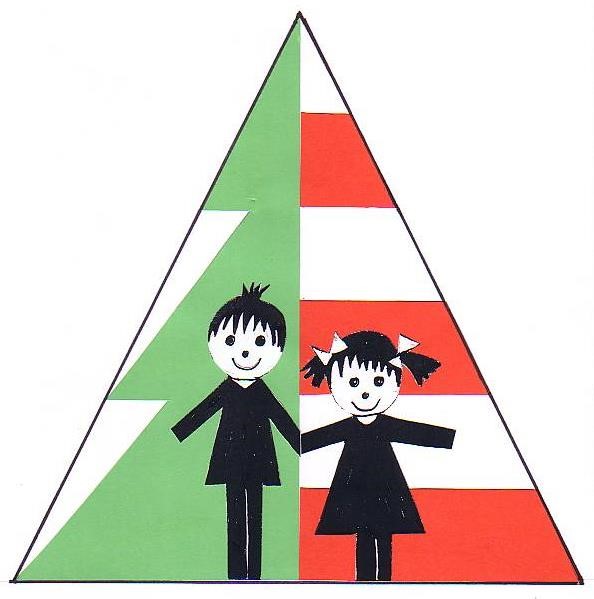 název školy: Základní škola a Mateřská škola Karla Klostermanna Železná Ruda, příspěvková organizace adresa školy:  	 Zahradní 403, Železná Ruda, 340 04 telefonní spojení: 	 376 397 024 e-mailové spojení: 	 skola@skolaruda.cz; drahorad@skolaruda.cz internetové stránky:  www.skolaruda.cz IZO:  	 	 	 102 164 649 IČO: 	 	 	 70 939 471 ředitel školy:  	 Ctirad Drahorád Adresa Počet tříd Počet žáků Hlavní budova, ředitelství Hlavní budova, ředitelství Základní škola Zahradní 403 9 174Pracoviště Pracoviště Mateřská škola Zahradní 403 3 64 Název vzdělávacího programu Č. j. Školní vzdělávací program ZV Škola pro život ZŠ/2021/70Jméno pracovnice / pracovníka Pracovní zařazení Ctirad Drahorád Ředitel školyMgr. Jaroslav Lehký Zástupce ředitele školy Mgr. Hana Fischerová  Třídní učitelka 1. třídy Mgr. Jana ProškováTřídní učitelka 2. třídy Mgr. Šárka ŠtádlerováTřídní učitelka 3. třídy Ing. Sandra Říhová AndrejčíkováTřídní učitelka 4. třídy Mgr. Jaroslava SchejbalováTřídní učitelka 5. třídy Mgr. Eva Hladíková Třídní učitel 6. třídy  Mgr. Kateřina ČervenáTřídní učitelka 7. třídy Bc. Pavel Staněk Třídní učitel 8. třídy Mgr. Lucie KulhánkováTřídní učitel 9. třídy Ing. Tomáš ŠafaříkUčitelIng. arch. Kateřina Strnadová Učitelka; Asistentka pedagoga Mgr. Lenka KocumováUčitelka; Asistentka pedagogaBc. Eva Michňáková Učitelka; Asistentka pedagoga Barbora Vanišová Vedoucí vychovatelka; Asistentka pedagogaBc. Radka Marešová Asistentka pedagoga; Vychovatelka Vendula PospíšilováAsistentka pedagoga; VychovatelkaSimona VavrekováAsistentka pedagoga; VychovatelkaLenka LavičkováAsistentka pedagogaIng. Petra Demjanová Asistentka pedagogaMgr. Marta Windsor Zástupce ředitele pro MŠ Mgr. Monika Najmanová Učitelka MŠ Anna LučanskáUčitelka MŠ Miloslava Amortová Učitelka MŠ Hana Königová Učitelka MŠ Mgr. Jana Havlíčková Učitelka MŠPavlína Denková Asistentka pedagoga v MŠ Lucie KachlíkováAsistentka pedagoga v MŠJméno pracovnice Pracovní zařazení Barbora Vanišová Vedoucí vychovatelka Bc. Radka Marešová Vychovatelka Simona VavrekováVychovatelka Vendula PospíšilováVychovatelka Jméno pracovnice Pracovní zařazení Eva Podroužková  Ekonomka; Personální a mzdová účetní Jméno pracovnice / pracovníka Pracovní zařazení Bc. Andrea Šafandová  Vedoucí školní jídelny Petra Mixánová Vedoucí kuchařka Jiřina Oudová Kuchařka Lenka Prachařová Pomocná pracovnice v kuchyni ZŠ Michaela Macháčková Kuchařka MŠ Iva Kohoutová Pomocná pracovnice stravování v MŠ Jméno pracovnice / pracovníka Pracovní zařazení Vítězslav Hájek  Školník – údržbář Květoslava Loosová  Uklízečka Marcela Pagáčová Uklízečka Pavlína Miháliková Uklízečka Brigita Jarošová Uklízečka v MŠ Počet všech zaměstnanců školy Počet všech zaměstnanců školy Počet všech zaměstnanců školy Rok 2020/21 2021/22 ZŠ + MŠ2829    Provoz 1212Celkem 4041Součásti p. o. SPedŠ SŠ jiné Konzervatoř VOŠ VŠ - Bc. VŠ - PF VŠ jiné + DPS * VŠ jiné bez DPS * MŠ 3 2 3  ZŠ  3  3  12  2 1  ŠD  3  1 Celkový počet pedagogů Délka pedagogické praxe Průměrný věk pedagogů 2118,4 45,6Aprobovanost výuky % Počet vyučovacích hodin celkem  254 100 - z toho počet neaprobovaných hodin 105 41Součást školy   Kapacita 2020/20212021/2022 Počet pedagogů Mateřská škola 75/3 	       64/363/3 	  	9Základní škola 270/9  162/9  174/9   	21Školní družina 60/3 	 	60/3 	 53/2 	  	3 Název součásti Kapacita Počet stravovaných Počet stravovaných Počet stravovaných Počet přepočtených pracovníků Název součásti Kapacita dětí, žáků zaměstnanců ostatní Počet přepočtených pracovníků ŠJ při ZŠ 360 16031 59 3,6 ŠJ při MŠ 75 6390 1,8 Vady Počet žáků Z toho dívky Mentálně postižení 2 0Sluchově postižení x x Zrakově postižení x x S vadami řeči 10Tělesně postižení x x S více vadami (mentální + zrakové) x x S vývojovou poruchou učení nebo chování 16 2Celkem 192Zástupci zřizovatele Jakub Frenzl  Zástupci zřizovatele Ing. Michal Šnebergr Zástupci zřizovatele Ing. Horek - předseda Zástupci rodičovské veřejnosti Renata Pospíchalová Zástupci rodičovské veřejnosti Mgr. Kryštof Částka Zástupci rodičovské veřejnosti Šárka Zíková Zástupci pedagogických pracovníků Mgr. Eva Hladíková Zástupci pedagogických pracovníků Mgr. Jaroslav Lehký Zástupci pedagogických pracovníků Bc. Radka Marešová Počet dětí u zápisu Počet odkladů PŠDPočet odkladů PŠDPočet tříd/žáciPočet dětí u zápisu navržen skutečnost Počet tříd/žáci 3088 1/19 Počet žáků Do SPŠ Do jiné ZŠ Zvláštní způsob plnění PŠD * Dodatečný odklad PŠD * Odešli ze ZŠ v průběhu škol. roku 0 0 5 0 Počet žáků celkem Prospělo s vyznamenáním  I. pol./II. pol. Prospělo I. pol./II. pol. Neprospělo I. pol./II. pol. Opravné zkoušky Neklasifikováno 159/17597/99 60/74 2/20/2 2/2 Počet žáků Chování 1. pololetí 2. pololetí Velmi dobré 158175 Uspokojivé 00Neuspokojivé 00 Gymnázium Počet žáků Gymnázium Klatovy 1 Gymnázium Plzeň Fr. Křižíka1 Vojenské Gymnázium Moravská Třebová1Střední odborná škola Střední průmyslová škola strojnická Klatovy 1SŠP České Budějovice2Střední odborná škola obchodní Plzeň 1Střední zdravotnická škola Klatovy2ISŠŽ Plzeň2Obchodní akademie Klatovy1SLŠ Písek 1 SPŠE Uherské Hradiště1Střední odborné učiliště  SOU Sušice1 SOUE Plzeň3Přijatí celkem Celkem přijato z 5. třídy ZŠ 0 Celkem přijato ze 7. třídy ZŠ 0 Celkem přijato z 9. třídy ZŠ 18Bez sekundárního vzdělávání0Počet nepřijatých žáků 0 Třída Modul č. Název modulu 6. 1 Sebepoznání 7. 2 Rozhodování 3 Akční plánování 8. 4 Možnosti absolventa ZŠ 5 Informační základna pro volbu povolání 6 Orientace v důležitých profesních informacích 9. 7 Rovnost příležitostí na trhu práce 8 Adaptace na životní změny 9 Svět práce a dospělosti Název kroužku Počet oddělení Počet dětí Vedoucí kroužku Kroužek výtvarné výchovy 118Šárka Štádlerová Odbíjená 221Ctirad Drahorád Florbal 116Jaroslav Lehký Atletika - lyžování 235Ctirad Drahorád,  Kateřina Strnadová Technická tvořivost 112Tomáš Šafařík Měsíc Akce Září - Zahájení školního roku  - Třídní schůzky – 1. třída - Porada pedagogického sboru – problematika dětí se specifickými poruchami učení a chování (individuální přístup, zpracování individuálních plánů); zabezpečení výuky v období epidemie COVID - 19 Preventivní program PČR – kyberšikana (8. a 9. třída)  Program Moje cesta do školy - PČRŘíjen - Provozní porada – školení bezpečnosti práce V síti – stream (program o nebezpečí internetu…)Listopad  - Čtvrtletní pedagogická rada - Rodičovské schůzky – on-lineProsinec Vánoční prázdninyLeden Pololetní pedagogická rada Preventivní program - Prevence nechtěného početí II. stupÚnor Vojenský útok ruské armády na Ukrajinu – uprchlická krize v ČRBřezen - Jarní prázdninyVzdělávací program České spořitelny – finanční gramotnost (2. a 4. třída)Duben Čtvrtletní pedagogická rada; Rodičovské schůzky ve třídách Divadelní představení divadla Hradec KrálovéPřednáška dr L. Marka – PřemyslovciDopravní výchova 4. a 5. třída KlatovyAtletika – štafetový pohár I. stupněPaměť národa – projekt Pamětníci 9. třídaKvěten Pohár rozhlasu – atletika družstevVýchovný koncert ZUŠ NýrskoSoutěž NP Šumava Vzdělávací exkurze Terezín (8. a 9. třída)Červen - Letní turisticko vodácký kurz Berounka (7. – 9. třída)Závěrečná pedagogická radaZahradní slavnost- 30. 6. Konec školního roku; Vysvědčení- Na naší škole bylo k 30. 6. 2022 evidováno 23 žáků uprchlíků 
z UkrajinyStupeň Název soutěže Počet účastníků Umístění Okres Olympiáda v německém jazyce 2 2., 3. Olympiáda v anglickém jazyce 23.Stát Název zahraniční školy SRN Realschule Zwiesel, Grundschule Zwiesel Itálie Scuolamedia di Aldeno CZE Unie rodičů ČR, NP Šumava, Lesy ČR, Horská služba Šumava, Hasiči Železná Ruda Rozhodnutí ředitele školy (dle účelu)  Počet Počet odvolání Zařazení do ZŠ 550 Zařazení do MŠ 380 Odklad povinné školní docházky 8 0 Dodatečný odklad povinné školní docházky 0 0 Celkový počet evidovaných stížností 0 - z toho oprávněných 0 - z toho částečně oprávněných 0 - z toho neoprávněných 0 - z toho postoupených jinému orgánu 0 Poskytování informací za rok 2021/2022 	a) počet podaných žádostí o informace: 	 	 	 0 	b)  počet podaných odvolání proti rozhodnutí: 	 	 0 	c)  opis podstatných částí každého rozsudku soudu:  	 0 d)  výsledky řízení o sankcích za nedodržování tohoto zákona   bez uvádění osobních údajů: 	 	 	 	 0 e)  další informace vztahující se k uplatňování tohoto zákona: 0 